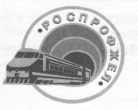 РОССИЙСКИЙ ПРОФЕССИОНАЛЬНЫЙ СОЮЗ ЖЕЛЕЗНОДОРОЖНИКОВ И ТРАНСПОРТНЫХ СТРОИТЕЛЕЙОБЩЕСТВЕННАЯ ОРГАНИЗАЦИЯ – ДОРОЖНАЯ ТЕРРИТОРИАЛЬНАЯ ОРГАНИЗАЦИЯ РОССИЙСКОГО ПРОФЕССИОНАЛЬНОГО СОЮЗА ЖЕЛЕЗНОДОРОЖНИКОВ И ТРАНСПОРТНЫХ СТРОИТЕЛЕЙ (РОСПРОФЖЕЛ) НА ДАЛЬНЕВОСТОЧНОЙ ЖЕЛЕЗНОЙ ДОРОГЕ(ДОРПРОФЖЕЛ )ПРОТОКОЛЗаседания Совета общественных инспекторов по безопасности движения поездов ДОРПРОФЖЕЛ ДВжд                                         От 14 мая 2019 г №  22Присутствовали:Председатель Совета общественных инспекторов                                                по безопасности движения поездов				Наговицин А.Г.Заместители председателя дорожного Советаобщественных инспекторов                            	                                                по безопасности движения поездов				Шведов В.В.									Козерод А.В.   Руководитель Хабаровского филиалаДорпрофжел ДВжд                                                          Самохвалов С.И.Руководитель Тындинского филиалаДорпрофжел ДВжд						Томенко И.А.Руководитель Сахалинского филиалаДорпрофжел ДВжд						Кознов А.С.Руководитель  Владивостокского филиалаДорпрофжел ДВжд						Лямина Н.И.Руководитель  Комсомольского филиала                   Дорпрофжел ДВжд                                                          Чупахин В.И.Главный технический инспектор трудаДорпрофжел ДВжд.						Кульков В.В.Заместитель дорожного ревизорапо безопасности движения                                             Анненков А.В.Председатель совета председателей ППО дирекции тяги -  председатель ППО ТЧ-2                                                 Варфоломеев К.С.Мастер участка вагонного эксплуатационногодепо  Хабаровск-2 председатель совета общественных инспекторов                                           Коваль Р.Х. ПОВЕСТКА ДНЯ:Отчет о работе дорожного и региональных советов общественных инспекторов по безопасности движения поездов за  1 квартал 2019 года.Об организации обучения общественных инспекторов по безопасности движения поездов в 2019 году в дорожных учебных центрах.О принимаемых мерах руководителями филиалов Дорпрофжел, председателями профсоюзных комитетов по активизации деятельности общественных инспекторов по безопасности движения поездов на предприятиях дороги в части:3.1.Повышения качества проводимых проверок общественными инспекторами;    3.2.Принимаемым мерам по своевременному устранению руководителями структурных подразделений дороги замечаний выявляемых общественными инспекторами при проведении проверок;    3.3.Взаимодействию председателей первичных профсоюзных организаций с руководителями структурных подразделений дороги по улучшению общественного контроля за обеспечением безопасности движения поездов;    3.4. Обучению общественных инспекторов в 2019 году.Подготовка делегатов от Дальневосточной ж.д. на второй Всероссийский слет общественных инспекторов по безопасности движения поездов.О состоянии безопасности движения на инфраструктуреДальневосточной железной дороге за  1 квартал 2019 года.За 3 месяца 2019 г. в сетевом рейтинге Дальневосточная железная дорога по количеству нарушений безопасности движения, допущенных на инфраструктуре ОАО «РЖД» занимает 13 место.Рост аварийности допущен в Дальневосточных дирекциях: управления движением (4/2), по ремонту пути (1/0); Региональном центре диагностики и мониторинга устройств инфраструктуры (4/3).           Снижены события в дирекциях: тяги – на 60% (2/5), инфраструктуры – на 43% (4/7).  Нарушения безопасности движения в подразделениях функциональных филиалов ОАО «РЖД» снижены на 21% (15/19), возросли события в границах Хабаровского (5/3), Владивостокского (7/6) и Комсомольского (8/7)  территориальных управлений дороги.По вине региональных дирекций допущены: - крушение (1/0);- проезд железнодорожным подвижным составом запрещающего сигнала светофора (1/5);- 5 сходов железнодорожного подвижного состава при маневровой работе (5/2;,-5 изломов рельсов под железнодорожным подвижным составом (5/3). С начала 2019 года увеличены нарушения безопасности движении связанные с отцепками вагонов от грузовых поездов в пути следования из-за нагрева букс.Значительное влияние на безопасность перевозочного процесса оказывают сторонние организации и ДЗО, доля событий которых от общего количества нарушений безопасности движения с начала 2019 г. составила 72% 
(39 из 54 событий). В ДЗО (АО «ВРК-1» и АО «ВРК-2») количество нарушений безопасности движения к уровню периода 2018 года возросло на 83% (11/6).Основными причинами допущенных событий явились отцепки вагонов от грузового поезда в пути следования на промежуточных железнодорожных станциях из-за нагрева букс.За 3 месяца 2019 г. на железнодорожных переездах допущено 
3 столкновения поездов с автотранспортом, против 6 случаев за аналогичный период  2018 года.Итоги работы общественного контроля по обеспечению безопасности движения поездов по Дальневосточной ж.д. за 1 квартал 2019 года.         На дороге по состоянию на 1.04.2019 года работают 457 общественных инспектора по безопасности движения поездов, уменьшение допущено по Владивостокскому на 3 общественных инспектора, Комсомольскому на 8 и Сахалинскому на 4.           Работа региональных и дорожного советов осуществлялась в соответствии с разработанными годовыми планами.           За 1 квартал 2019 года  общественными инспекторами проведено – 1601  проверка, выявлено – 3758 нарушений, устранено – 3622 нарушения, процент устранения замечаний составил 96,3%. Количество нарушений выявленных на одного инспектора по дороге 12,5, количество нарушений выявленных за одну проверку 2,5, количество проверок на одного инспектора составило 4,8. Дано предложений по улучшению безопасности движения - 17, внедрено предложений –15, применено запретных мер 22, приняли участие в составе работы комиссий 5 человек, не принимали участие в комиссиях общественные инспектора на Владивостокском, Сахалинском и Тындинском территориальных управлениях. Предоставлено дней дополнительного отпуска 7 общественным инспекторам, не предоставлялись отпуска на Владивостокском, Сахалинском и Комсомольском управлениях. Наградами Дорпрофжел поощрено 15 человек.         Все выявленные нарушения, по которым подошли сроки, устранены, по остальным продолжается работа.         Руководством дороги и Дорпрофжел регулярно проводятся встречи в трудовых коллективах с приглашением общественных инспекторов по безопасности движения поездов. Работа общественных инспекторов регулярно освещается в периодической печати газетах дорпрофжел - «Профсоюзная жизнь» и дорожной - «Дальневосточная магистраль», сайте Дорпрофжел ДВ ж.д., стендах «Общественный контроль за обеспечением безопасности движения поездов».            В учебных центрах дороги идет подготовка к обучено общественных инспекторов по безопасности движения поездов по рекомендованной Роспрофжел и ЦРБ программе.         Руководством дороги и дорпрофжел регулярно проводились встречи в трудовых коллективах с приглашением общественных инспекторов по безопасности движения поездов. Работа общественных инспекторов регулярно освещается в периодической печати газетах Дорпрофжел - «Профсоюзная жизнь» и дорожной - «Дальневосточная магистраль», сайте Дорпрофжел ДВ ж.д., стендах «Общественный контроль за обеспечением безопасности движения поездов».       ПРИНЯЛИ РЕШЕНИЕ:_____________________________________________________1.Информацию заместителя председателя дорожного совета общественных инспекторов Шведова В.В. о работе дорожного совета общественных инспекторов по безопасности движения поездов за 1 квартал 2019 года принять к сведению.2. Принять к сведению информацию председателей региональных советов общественных инспекторов по безопасности движения поездов Хабаровского Самохвалова С.И., Владивостокского Ляминой Н.И., Комсомольского Чупахина В.И., Сахалинского Кознова А.С., Тындинского Томенко И.А. о работе за 1 квартал 2019 года.  3.Руководителям филиалов Дорпрофжел, первичных профсоюзных организаций активизировать деятельность общественных инспекторов по безопасности движения поездов на предприятиях дороги по:3.1.Повышению качества проводимых проверок общественными инспекторами;3.2.Принимаемым мерам по своевременному устранению руководителями структурных подразделений дороги замечаний выявляемых общественными инспекторами при проведении проверок;3.3.Взаимодействию председателей первичных профсоюзных организаций с руководителями структурных подразделений дороги по совершенствованию общественного контроля за обеспечением безопасности движения поездов;3.4. Участию общественных инспекторов в проверках инфраструктуры дороги по приведению хозяйств к летним перевозкам;3.5. Обратить особое внимание на структурные подразделения находящиеся в красной зоне риска по безопасности движения поездов.4. Дорожному совету общественных инспекторов по безопасности движения поездов. Региональным советам при планировании деятельности общественных инспекторов считать приоритетными следующие направления деятельности:4.1. Риск - ориентированный подход по предупреждению нарушений безопасности движения поездов и формирование позитивной культуры безопасности движения;4.2. Контроль за обеспечением выполнения технологический процессов эксплуатации, обслуживания и ремонта инфраструктуры, подвижного состава, включающий в себя обеспечение работников инструментом, средствами малой механизации, материалами, запасными частями, средствами связи, периодичность и объем проведения обслуживания и ремонта; 4.3. Безопасность производства технологических процессов, регламента переговоров, соблюдения режима труда и отдыха работников; 4.5. Проведение в коллективах разъяснительной работы по вопросам укрепления трудовой дисциплины, повышения квалификации.5. Руководителям филиалов Дорпрофжел по итогам работы первого квартала своими распоряжениями поощрить наиболее отличившихся общественных инспекторов по безопасности движения поездов в соответствии с положением Дорпрофжел о мотивации. 6. Руководителям дирекций и филиалов дороги совместно с филиалами Дорпрофжел провести в течении 2019 года в дорожных учебных центрах обучение  общественных инспекторов по безопасности движения поездов в соответствии с поданными дирекциями заявками.7. Итоги работы дорожного, региональных советов а также работу лучших общественных инспекторов за 1 квартал 2018 года  осветить в газете «Профсоюзная жизнь», на сайте Дорпрофжел, стендах «Общественный контроль за обеспечением безопасности движения поездов».Заместитель председателя ДОРПРОФЖЕЛ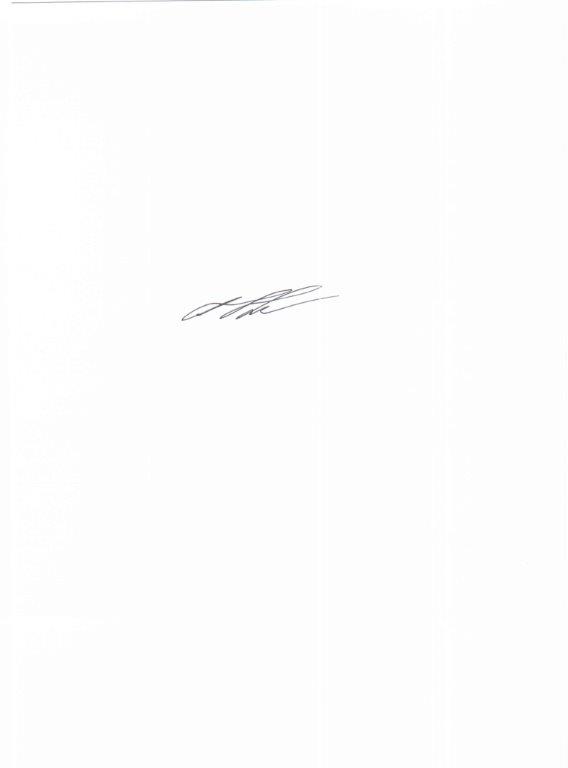  на ДВ жд – председатель дорожного совета общественных инспекторов                                                 А.Г. Наговицин